Значение школьной отметки в жизни ребёнка. «Жил мудрец, который знал все. Один человек захотел доказать, что мудрец знает не все. Зажав в ладонях бабочку, он спросил: «Скажи, мудрец, какая бабочка у меня в руках: мертвая или живая?» А сам думает: «Скажет живая – я ее умертвлю, скажет мертвая – выпущу». Мудрец, подумав, ответил: «Все в твоих руках!»Эта притча созвучна с данной темой. Ведь в наших руках возможность создать такую атмосферу дома и в школе, в которой дети будут чувствовать себя уверенно и спокойно. Для этого, прежде всего, учитель и родители должны действовать сообща, придерживаться единых требований и быть единым целым. У многих ассоциация к слову «Школа»- отметка или даже конкретно: десятка, двойка. Да, но к сожалению, не могут все быть отличниками. Ведь главное в жизни не знание, а умение его применить.Так что же такое оценка и отметка?Оценка – словесное выражение. Толковый словарь Ожигова: «Мнение о ценности, уровне или значении кого-нибудь, чего-нибудь».Отметка – цифровое выражение. Толковый словарь Ожигова: «знак, обозначающий в учебной системе оценку знаний учащихся».Оценка есть определение качества достигнутых школьником результатов обучения.Ребенок должен понять, что учится для себя, а не для родителей. Необходимо сформировать у ребенка определенную мотивацию к обучению. Некоторые родители "выколачивают” отметки из своих детей, заставляя их трудиться по пять часов. В результате у ребенка не останется времени для прогулки, а она необходима. Подобное "усердие” под вашим нажимом, дорогие родители, это вы знаете сами, не только переутомление ребенка, но и быстрая потеря интереса к учению. Нет, не всегда нам нужно стремиться к тому чтобы у ребенка в тетради были одни "10”. Свои требования вы должны соизмерять с его возможностями.  Несколько слов хочу сказать о детях, у которых устает рука при письме, им надо больше рисовать, вырезать, мастерить. А вместо этого дома заставляют переписывать одну и ту же работу по 5-6 раз. Иногда некоторые из родителей, чтобы улучшить отметку чада, сами подправляют неудачные буквы, а иногда, это уже совсем выходит за рамки, пишут всю работу. Отбросьте, пожалуйста, ложное самолюбие, не пугайтесь ”5” и, самое главное, не учите ребенка лгать! Помните, что наказывая ребенка, вы не повысите его успеваемость, но можете его нравственно искалечить, озлобить, сделать лживым, трусливым, а иногда упрямым и грубым. В школе ребенок впервые сталкивается с внешней оценкой своих действий. Первые оценки связаны для него как с положительными, так и с отрицательными переживаниями. Если мы хотим, чтобы главным для ребенка оставались знания, а не оценки, необходимо определиться, прежде всего нам самим. Отношение ребенка к оценкам во многом зависит от нашего отношения к ним. Если мы, говоря о школе, прежде всего, расспрашиваем об оценках и бурно реагируем на плохие, для ребенка оценка станет основной частью школьной жизни.Элементарные правила для родителей:Давайте ребёнку возможность «блеснуть» своими достижениями, пусть даже самыми малыми.Избегайте в своей речи фраз: «Ты как всегда всё перепутал! Вечно у тебя всё не получается!» Такими словами вы убеждаете ребёнка, что всё его попытки что-то сделать всегда были неудачными.Избегайте разговоров на тему, что все в вашей семье были отличниками, и единственная приемлемая отметка – это пятёрка.«Двойка» – достаточное наказание, и не стоит дважды наказывать за одни и те же ошибки. Оценку своих знаний ребенок уже получил, и дома от своих родителей он ждет спокойной помощи, а не новых попреков.Показывайте ребёнку, что вы рады даже «небольшим», с вашей точки зрения, его успехам.Хвалите – исполнителя, критикуйте – исполнение. Оценка должна иметь точный адрес. Ребенок обычно считает, что оценивают всю его личность. Адресовать к личности надо похвалу. Положительная оценка должна относиться к человеку, который стал чуточку более знающим и умелым.Оценка должна сравнивать сегодняшние успехи ребенка с его собственными вчерашними неудачами. Не надо сравнивать достижения ребенка с государственными нормами оценивания или с успехами соседского Саши. Ведь даже самый малый успех ребенка – это реальный успех, победа над собой, и она должна быть замечена и оценена по заслугам.Не скупитесь на похвалу. Нет такого двоечника, которого не за что было бы похвалить. Выделите из потока неудач крошечный островок, соломинку успеха, и у ребенка возникнет плацдарм, с которого можно вести наступление на незнание и неумение.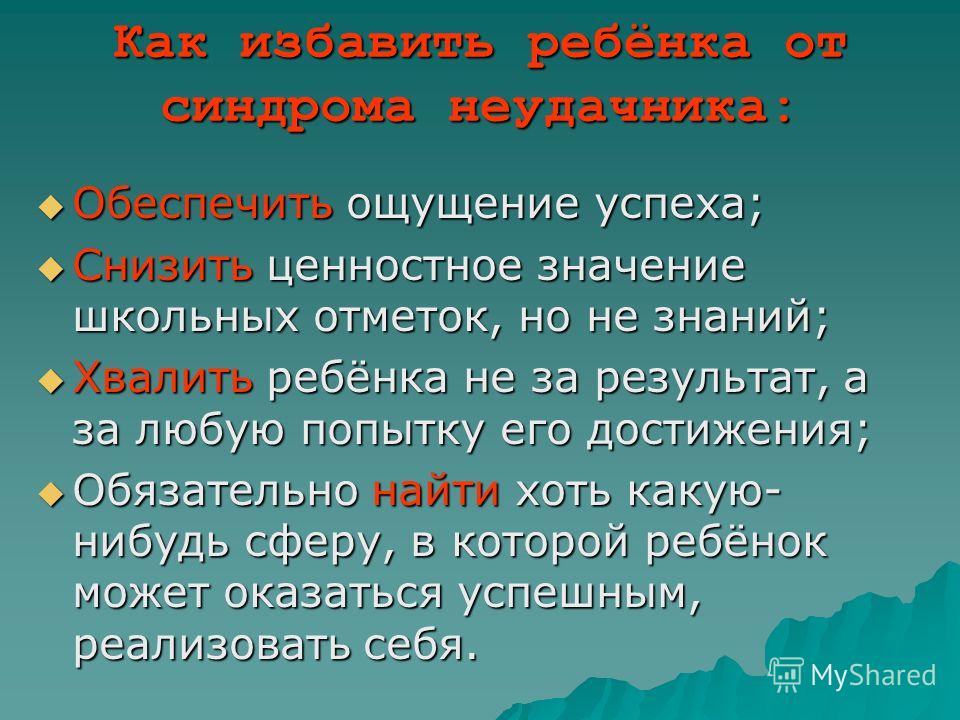 